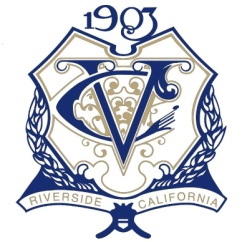 Terrace TakeoutCall 951-683-5323 x244 to place order.Orders may be placed Tuesday – Fridaystarting at 11am for food delivery 12-4pmCobb Salad - Ham, Turkey, Applewood Smoked Bacon, Tomato, Avocado, Egg and Bleu Cheese Crumbles Over Hearts of Romaine - $14French Dip - Thinly Sliced Prime Rib, Grand Cru Cheese, Au Jus - $17   VC Grilled Chicken Quesadilla Flour Tortilla, Chicken, Jack Cheese, Pico De Gallo, Chipotle, Guacamole & Sour Cream - $12Cheese Only $8,   Steak $15,  Shrimp $18Chicken Strips 5 Hand-breaded Tenders served with Dipping Sauce and Fries - $10Pizza – Your Choice of Cheese, Thick Sliced Pepperoni or Sausage - $12	Chips with Salsa - $5French Fries - $5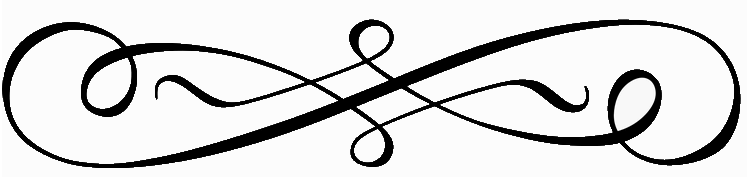 Terrace TakeoutCall 951-683-5323 x244 to place order.Orders may be placed Tuesday – Friday starting at 11am for food delivery 12-4pmCobb Salad - Ham, Turkey, Applewood Smoked Bacon, Tomato, Avocado, Egg and Bleu Cheese Crumbles Over Hearts of Romaine - $14French Dip - Thinly Sliced Prime Rib, Grand Cru Cheese, Au Jus - $17   VC Grilled Chicken Quesadilla Flour Tortilla, Chicken, Jack Cheese, Pico De Gallo, Chipotle, Guacamole & Sour Cream - $12Cheese Only $8,   Steak $15,  Shrimp $18Chicken Strips 5 Hand-breaded Tenders served with Dipping Sauce and Fries - $10Pizza – Your Choice of Cheese, Thick Sliced Pepperoni or Sausage - $12	Chips with Salsa - $5French Fries - $5